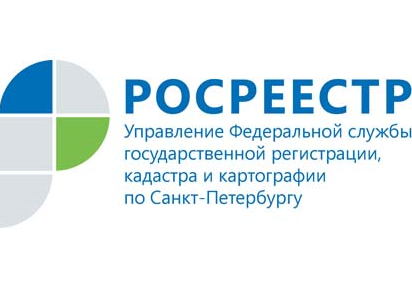 Статистическая информация о деятельности Управления Росреестра по Санкт-Петербургу в учетно-регистрационной сфере в 1 полугодии 2017 годаВ 1 полугодии 2017 года в Санкт-Петербурге принято 512 970 заявлений о государственном кадастровом учете и (или) государственной регистрации прав на недвижимое имущество.Принято 3 263 заявления о проведении государственного кадастрового учета и государственной регистрации прав в рамках «Единой процедуры» -  возможность одновременной подачи заявления на регистрацию прав и кадастровый учет предусмотрена вступившим в силу с 1 января 2017 года Федеральным законом № 218-ФЗ «О государственной регистрации недвижимости».Существенно увеличилось количество  заявлений  о государственной регистрации прав, поданных в электронном виде через портал Росреестра. В 1 полугодии 2017 года поступило  13 544 заявлений, в то время как за аналогичный период  2016  - 1025 заявлений, а за весь 2016 год – 18 166. Общее количество зарегистрированных прав, ограничений (обременений) прав, сделок  в Санкт-Петербурге по итогам первого полугодия 2017 года составило  324 778, что на 26% выше аналогичного показателя  2016  года  (257 117).Количество зарегистрированных прав собственности и иных вещных прав на объекты жилого фонда уменьшилось на 5,4% и составило 134 363 (за аналогичный период 2016 года  – 142 060), в то же время:увеличилось на 3,3% (44 289) по договорам купли-продажи /мены (за аналогичный период 2016 – 42 863); уменьшилось на 8,4% на основании договоров участия в долевом строительстве и составило  16 964 (за  аналогичный период  2016 года - 18 529);снизилось на 4,3% на основании договоров приватизации, т.е. договоров передачи жилья в собственность граждан – в 1 полугодии 2017 году  и составило 15 763.Общее количество зарегистрированных договоров участия в долевом строительстве в первом полугодии 2017 года уменьшилось  на 9% (25 611) по отношению к первому полугодию 2016 года (28 095).В первом полугодии  2017 года зарегистрировано ипотеки 39 988, что  на 12% больше, чем за аналогичный период 2016 года (35 683). Ипотеки жилья зарегистрировано 21676, что на 21,3% больше, аналогичного периода 2016 года (17 876).Количество внесенных в (ЕГРН) записей о невозможности государственной регистрации права на объект недвижимости без личного участия собственника или его законного представителя на основании заявлений правообладателей в 1 полугодии 2017 года увеличилось в 4,3 раза и составило – 20 822 (за аналогичный период 2016 года – 4 834).Общее количество выданных выписок, справок из Единого государственного реестра недвижимости (ЕГРН), копий документов, уведомлений об отсутствии сведений, решений об отказе в предоставлении сведений   - 298 069. 